Тема урока: «Простейшие тригонометрические уравнения»Цели: обобщить знания учащихся о формулах корней простейших тригонометрических уравнений; формировать умение решать простейшие тригонометрические уравнения.Ход урокаI. Организационный момент.II. Проверочная работа.Вариант 11. Вычислите.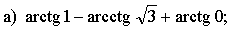 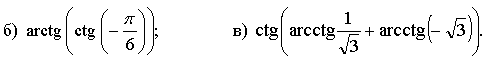 2. Решите уравнение.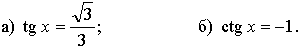 Вариант 21. Вычислите.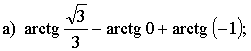 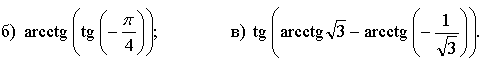 2. Решите уравнение.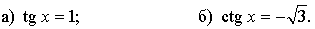 III. Объяснение нового материала.Учащиеся уже знакомы со всеми формулами корней простейших тригонометрических уравнений. Поэтому новый материал не должен вызывать у них затруднений.При объяснении нового материала необходимо затронуть следующие вопросы:1. Какие тригонометрические уравнения называются простейшими.2. Какие существуют формулы корней для решения простейших тригонометрических уравнений.3. Частные случаи решения простейших тригонометрических уравнений.4. Как решать простейшие тригонометрические уравнения, в которых под знаком тригонометрической функции стоит выражение вида kx + m.5. Примеры решения простейших тригонометрических уравнений и нахождение их корней на заданном промежутке.IV. Формирование умений и навыков.Все упражнения, которые будут выполнять учащиеся на этом уроке, можно разбить на 2 группы:– отработка формул корней простейших тригонометрических уравнений;– нахождение корней простейших тригонометрических уравнений на заданном промежутке.1-я группа.1. № 18.1, № 18.2, № 18.3.2. № 18.5 (а; б).Решение:Для решения подобных уравнений сначала следует воспользоваться формулами приведения.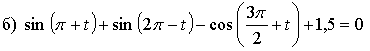 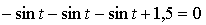 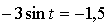 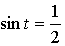 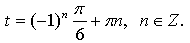 2-я группа.1. № 18.14 (б).2. № 18.15 (а; в).3. № 18.19.Решение: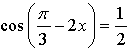 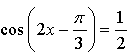 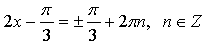 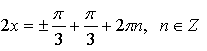 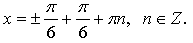 а) При  то есть 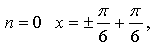 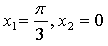  – наименьший положительный корень;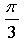 б) при 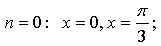     при 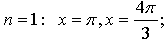     при 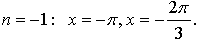 Ответ: 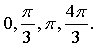 в) при 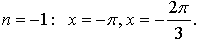  – наибольший отрицательный корень.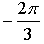 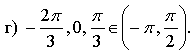 Дополнительно можно предложить учащимся задание № 18.16.Решение: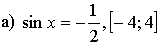 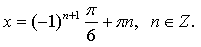 при 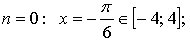 при 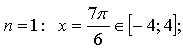 при 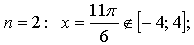 при 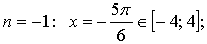 при 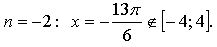 Ответ: 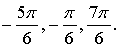 V. Итоги урока.Вопросы учащимся:– Какие тригонометрические уравнения называются простейшими?– Назовите формулы корней для решения уравнений: sin х = а,cos х = а, tg x = а, ctg x = а.– Какие существуют частные случаи решения простейших тригонометрических уравнений?– Как решить уравнение, в котором под знаком тригонометрической функции стоит выражение вида kx + m? – Как находить корни тригонометрического уравнения на заданном промежутке?Домашнее задание: № 18.4, № 18.5 (в; г), № 18.15 (б; г), № 18.18.Дополнительно: № 18.17.